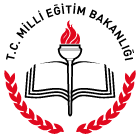 İSMAİL KARA ANAOKULU MÜDÜRLÜĞÜ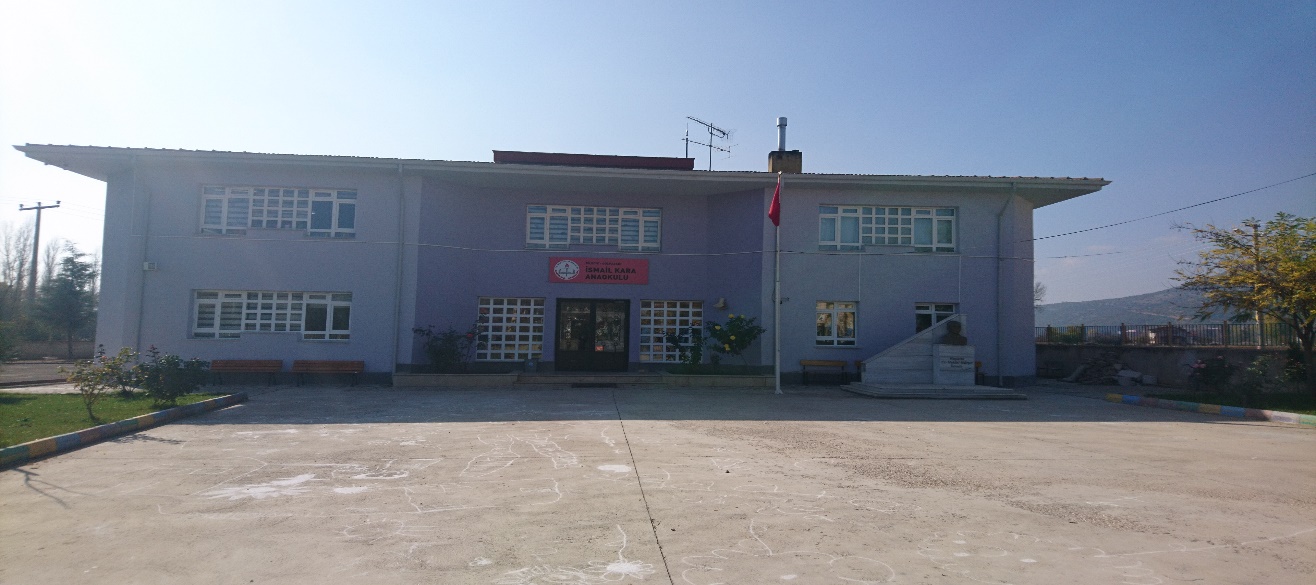 2019-2020 EĞİTİM ÖĞRETİM YILI “OKUL SAĞLIĞI PLANI”SAĞLIK HİZMETLERİSAĞLIK HİZMETLERİSAĞLIK HİZMETLERİSAĞLIKLI VE GÜVENLİ OKUL ÇEVRESİSAĞLIKLI BESLENMESAĞLIKLI BESLENMEAMAÇ: Okul Sağlığı Planında sağlık hizmetlerini içeren amaç ve hedefler belirlenerek tüm paydaşlara duyurma.HEDEFLER:Öğrencilerin ve okul çalışanlarının ihtiyaçlarına yönelik sağlık hizmetleri ile ilgili yapılacak çalışmaları içeren amaç ve hedeflere yer verilmesi.Plan doğrultusunda kurumun eksikliklerini belirleyerek okulun sağlık hizmetlerinin yükseltilmesi.Okulda yapılacak sağlık ile ilgili çalışmaların planlanması, uygulanması, izlenmesi ve değerlendirilmesi amacıyla “Okul Sağlığı Yönetim Ekibi” kurulması.ETKİNLİKLER ve İZLEME - DEĞERLENDİRMEETKİNLİKLER ve İZLEME - DEĞERLENDİRMEETKİNLİKLER ve İZLEME - DEĞERLENDİRMEETKİNLİKLER ve İZLEME - DEĞERLENDİRMEETKİNLİKLER ve İZLEME - DEĞERLENDİRMEETKİNLİKLERUYGULAMAZAMANIAÇIK HEDEF UYGULANDIMI?AÇIK HEDEF UYGULANDIMI?İZLEME – DEĞERLENDİRMEETKİNLİKLERUYGULAMAZAMANIEVETHAYIRİZLEME – DEĞERLENDİRMEOkul Sağlığı Yönetim Ekibinin kurulmasıOkul Zamanı içindeOkul Sağlığı Planının hazırlanmasıOkul Zamanı içindeAMAÇ:  Öğrencilerimize Sistemli bir şekilde rehberlik hizmeti verme.HEDEFLER: Okulun 2019-2020 yılı Rehberlik Hizmetleri çerçeve planı hazırlama.Rehberlik ve psikolojik danışma hizmetleri yürütme kurulunun etkinliğini artırma.Rehberlik hizmetleri kayıtlarının uygun şekilde tutma.Risk grubundaki öğrencilerin belirlenerek, BEP dâhilinde eğitimden faydalanmasını sağlama. ETKİNLİKLER ve İZLEME - DEĞERLENDİRMEETKİNLİKLER ve İZLEME - DEĞERLENDİRMEETKİNLİKLER ve İZLEME - DEĞERLENDİRMEETKİNLİKLER ve İZLEME - DEĞERLENDİRMEETKİNLİKLER ve İZLEME - DEĞERLENDİRMEETKİNLİKLERUYGULAMAZAMANIAÇIK HEDEF UYGULANDIMI?AÇIK HEDEF UYGULANDIMI?İZLEME – DEĞERLENDİRMEETKİNLİKLERUYGULAMAZAMANIEVETHAYIRİZLEME – DEĞERLENDİRMEOkulumuza özgü 2019-2020 yılı Rehberlik Hizmetleri çerçeve planının hazırlanması.Okul Zamanı içindeÖğrenme güçlüğü çeken öğrencilerin BEP kapsamında (RAM İşbirliği) eğitilmesi.Okul Zamanı içindeOkulumuzda sağlıklı yaşam kültürü oluşturmaya ve olumlu sağlık davranışı geliştirmeye yönelik görsel materyallerin öğrenci ve okul çalışanlarının görebileceği yerlere asılmasıOkul Zamanı içindeÖğrencilere sağlık-temizlik ve hijyen ile ilgili eğitimlerin verilmesi.Okul Zamanı içindeOkulumuzdaki tüm öğrencilerin aile hekimleri tarafından yapılan yıllık periyodik muayenelerinin takibinin yapılması ve bu bilginin TSM ile paylaşılması.Okul Zamanı içindeRisk grubundaki öğrencilerin (özel politika gerektiren öğrenciler) velileri ile görüşmeler/bilgilendirme faaliyetleri yapılarak sağlık kuruluşlarına yönlendirilmektedir. Okul Zamanı içindeAMAÇ:  Öğrencilerimizin sağlıklı bir şekilde öğrenim hayatlarına devam etmelerini sağlamak ve sağlıklı yaşama bilinci oluşturmak.HEDEFLER: Okuldaki İlkyardım dolabında sürekli gerekli malzemelerin bulunmasını sağlama.Öğrencilerimize temizlik ve sağlıkla ilgili alışkanlıklar kazandırmak.Öğrencilerin fiziksel aktivite bilgilerini takibini yapmak ve kayıt altına alma.Öğrencilerin zamanında aşı olmalarını sağlamak.Okulda tarama, koruyucu ağız diş sağlığı çalışmaları yapılmadan önce, yapılacak çalışma ile ilgili aile bilgilendirme formları, broşürleri ve onam formlarının ailelere ulaştırılması.Öğrencilerin sağlık taramaları sonuçları ve sağlık raporları zamanında e-okul sistemine girilmesi.ETKİNLİKLER ve İZLEME - DEĞERLENDİRMEETKİNLİKLER ve İZLEME - DEĞERLENDİRMEETKİNLİKLER ve İZLEME - DEĞERLENDİRMEETKİNLİKLER ve İZLEME - DEĞERLENDİRMEETKİNLİKLER ve İZLEME - DEĞERLENDİRMEETKİNLİKLERUYGULAMAZAMANIAÇIK HEDEF UYGULANDIMI?AÇIK HEDEF UYGULANDIMI?İZLEME – DEĞERLENDİRMEETKİNLİKLERUYGULAMAZAMANIEVETHAYIRİZLEME – DEĞERLENDİRMEİlkyardım dolabındaki olması gereken malzemelerden eksik olanları tamamlama ve son kullanma tarihi geçenleri yenisiyle değiştirme.Okul Zamanı içinde‘Beslenme Dostu Okul’ projesi kapsamında hazırlanan yıllık plandaki ay faaliyetlerinin gerçekleştirilmesi.Okul Zamanı içindeFiziksel Aktivite karnesini e-okula zamanında işlemek.Okul Zamanı içindeBeyaz Bayrak’ projesinin yürütülmesiOkul Zamanı içindeAilelere aşılama, diş florürü gibi etkinlikler öncesinde bilgi verme.  Okul Zamanı içindeAMAÇ:  Öğrencilerimizin Sağlıklı ve Güvenli bir şekilde eğitim-öğretim almalarını sağlamak.HEDEFLER: Öğrencilerimizin okul ve okul bahçesinde güvende ve sağlıklı olmalarını sağlamak.Öğrencilerimize temiz bir çevrenin sağlıklı yaşam için önemini kavratma.Öğrencilerimize kişisel temizliğin önemini kavratma.Acil durumlarda hareket tarzını kavratmak.Öğrenci ve personelin deprem, sel yangın gibi durumlarda yara almadan kurtulmalarını sağlamak.Öğrencilerimizin güvenli bir şekilde okulu geliş gidişlerini sağlamak.Öğrencilerimize geri dönüşümün önemini kavratmak.ETKİNLİKLER ve İZLEME - DEĞERLENDİRMEETKİNLİKLER ve İZLEME - DEĞERLENDİRMEETKİNLİKLER ve İZLEME - DEĞERLENDİRMEETKİNLİKLER ve İZLEME - DEĞERLENDİRMEETKİNLİKLER ve İZLEME - DEĞERLENDİRMEETKİNLİKLERUYGULAMAZAMANIAÇIK HEDEF UYGULANDIMI?AÇIK HEDEF UYGULANDIMI?İZLEME – DEĞERLENDİRMEETKİNLİKLERUYGULAMAZAMANIEVETHAYIRİZLEME – DEĞERLENDİRMESınıflarda ve Okul bahçesinde yeterince çöp kutusu bulundurma ve zamanında boşaltılması.Okul Zamanı içindeOkul ve bahçenin düzenli olarak temizliğinin yapılması. Denetiminin yapılması.Okul Zamanı içindeOkul tahliye planlarını gerekli yerlere asmak.Okul Zamanı içindeYangın söndürme tatbikatı yapmak.Okul Zamanı içindeOkulumuzdaki geri dönüşüm kutularının takibini yapmak ve kutularda toplanan materyalleri geri dönüşüme göndermek.Okul Zamanı içindeSivil savunma ile alakalı toplum hizmeti çalışması yapmak.Okul Zamanı içindeOkul ve okul bahçesini güvenlik kameralarıyla izlemek ve kayıt altına almak.Okul Zamanı içindeOkuldaki yangın tüplerinin dolumlarını ve kontrollerini yaptırmak.Okul Zamanı içindeOkul binasının su, elektrik ve yangın alarm vb. tesisatlarının bakımını yaptırmak.Okul Zamanı içindeOkul binasına ve Okul bahçesine yeteri kadar uyarıcı levhaları koymak ve faal durumda tutmak.Okul Zamanı içindeOkul bahçesindeki metal eşyaları düzenli olarak boyamak.Okul Zamanı içindeİş sağlığı ve güvenliği ve sivil savunma panolarını güncel tutmak.Okul Zamanı içindeOkul bahçesine giren yabancıları/misafirlerin yardımcı personeller tarafından karşılanması ve takibinin yapılması.Okul Zamanı içindeTuvaletlerin düzenli olarak temizlendiği ile ilgili kayıtların tutulması Okul Zamanı içindeTuvalet ortak alanında sıvı/köpük sabun, çöp kovası ve kova içinde çöp poşetinin olmasıOkul Zamanı içindeTemizlik için uygun araç-gereç ve malzeme olması ve bu malzemelerin öğrencilerin ulaşamayacağı yerde muhafaza edilmesi Okul Zamanı içindeYeterli sayıda temel ilkyardım sertifikası almış personel olmasıOkul Zamanı içindeAcil durumlarda ulaşılması gereken telefon numaraları öğrenci ve okul çalışanlarının görebilecekleri yerlerde asılmasıOkul Zamanı içindeAcil toplanma alanı belirlenmesi ve tüm okul çalışanları ve öğrencilerin acil toplanması yerini bilmesi. Okul Zamanı içindeOkulda olumlu psikososyal çevre geliştirilmesiOkul Zamanı içindeRisk tespitinin yapılarak öğretmen ve öğrencilerin bilgilendirilmesi.Okul Zamanı içindeSabotajlara Karşı Koruma Planının yapılmasıOkul Zamanı içindeNöbetçi idareci/öğretmen görev talimatlarının hazırlanarak görülebilecek uygun noktalara asılmasıOkul Zamanı içindeOkul nöbetçi heyetince okul içi ve çevresinde şüpheli ve uygunsuz harekette bulunanların okul yönetimi ve okul polisine haber verilmesiOkul Zamanı içindeDerslik, laboratuvar, yemekhane, yatakhane vb. gibi yerlerde ısı, ışık ve havalandırmanın sağlık şartlarına uygun olması içinOkul Zamanı içindeKoruyucu ve önleyici rehberlik çalışmalarının yürütülmesiOkul Zamanı içindeAMAÇ:  Sağlıklı Yaşam Tarzı- Sağlıklı Beslenme alışkanlığı kazandırma.HEDEFLER: Sağlıklı yaşam için sağlıklı beslenme konusunda öğrencileri bilinçlendirme.Sağlıklı yaşam için fiziksel aktivite konusunda öğrencilerde farkındalık oluşturma.Sağlıklı yaşam için kahvaltı yapma konusunda öğrencileri bilinçlendirme.ETKİNLİKLER ve İZLEME - DEĞERLENDİRMEETKİNLİKLER ve İZLEME - DEĞERLENDİRMEETKİNLİKLER ve İZLEME - DEĞERLENDİRMEETKİNLİKLER ve İZLEME - DEĞERLENDİRMEETKİNLİKLER ve İZLEME - DEĞERLENDİRMEETKİNLİKLERUYGULAMAZAMANIAÇIK HEDEF UYGULANDIMI?AÇIK HEDEF UYGULANDIMI?İZLEME – DEĞERLENDİRMEETKİNLİKLERUYGULAMAZAMANIEVETHAYIRİZLEME – DEĞERLENDİRMESağlıklı beslenme konusunda okul içi etkinlikler planlama ve uygulamak.Okul Zamanı içindeSpor yapma konusunda etkinlikler planlamak uygulamak.Okul Zamanı içindeSağlıklı beslenme ve hareketli yaşam konularında ulusal/uluslararası gün/haftalar etkin olarak
kutlanmak.Okul Zamanı içindeSağlıklı beslenme konularında okula afişler asmak ve Velilere dağıtmakOkul Zamanı içindeÖğrencilerin ara öğün almaları için teşvik edilmesi ve uygun süre ayrılmasıOkul Zamanı içindeRisk grubundaki (zayıf, şişman) öğrenciler velileri ile görüşmeler/bilgilendirme faaliyetleri yapılarak sağlık kuruluşlarına yönlendirilmesinin yapılmasıOkul Zamanı içindeSağlıklı beslenme ile ilgili “Beslenme Dostu Okul Projesi” etkinliği yapma.AMAÇ:  Obezite ile mücadeleHEDEFLER: Obezitenin zararları konusunda öğrencileri bilinçlendirme.Fiziksel aktivite yapan öğrenci sayısını artırma.Sağlıklı beslenme konusunda öğrencilerin bilinçlerinin artırılmasıETKİNLİKLER ve İZLEME - DEĞERLENDİRMEETKİNLİKLER ve İZLEME - DEĞERLENDİRMEETKİNLİKLER ve İZLEME - DEĞERLENDİRMEETKİNLİKLER ve İZLEME - DEĞERLENDİRMEETKİNLİKLER ve İZLEME - DEĞERLENDİRMEETKİNLİKLER ve İZLEME - DEĞERLENDİRMEETKİNLİKLER ve İZLEME - DEĞERLENDİRMEETKİNLİKLER ve İZLEME - DEĞERLENDİRMEETKİNLİKLERETKİNLİKLERUYGULAMAZAMANIUYGULAMAZAMANIAÇIK HEDEF UYGULANDIMI?AÇIK HEDEF UYGULANDIMI?İZLEME – DEĞERLENDİRMEİZLEME – DEĞERLENDİRMEETKİNLİKLERETKİNLİKLERUYGULAMAZAMANIUYGULAMAZAMANIEVETHAYIRİZLEME – DEĞERLENDİRMEİZLEME – DEĞERLENDİRMEÖğrencilerin, personel ve velilerin bilgilendirmesi.Öğrencilerin, personel ve velilerin bilgilendirmesi.Okul Zamanı içindeOkul Zamanı içindeOkul bahçesine oyun alanları çizilmesi.Okul bahçesine oyun alanları çizilmesi.Okul Zamanı içindeOkul Zamanı içindeOyun odasına fiziksel aktivite ile gerçekleşen oyun alanları koyulması.Oyun odasına fiziksel aktivite ile gerçekleşen oyun alanları koyulması.Okul Zamanı içindeOkul Zamanı içindeOKUL SAĞLIĞI YÖNETİM EKİBİOKUL SAĞLIĞI YÖNETİM EKİBİOKUL SAĞLIĞI YÖNETİM EKİBİOKUL SAĞLIĞI YÖNETİM EKİBİOKUL SAĞLIĞI YÖNETİM EKİBİOKUL SAĞLIĞI YÖNETİM EKİBİOKUL SAĞLIĞI YÖNETİM EKİBİOKUL SAĞLIĞI YÖNETİM EKİBİOKUL SAĞLIĞI YÖNETİM EKİBİÖzlem ÇELİKÖğretmen                         Hatice SEZER                         Öğretmen                         Hatice SEZER                         Öğretmen                   Hüseyin KAYAOkul Aile Birliği Başkanı                   Hüseyin KAYAOkul Aile Birliği BaşkanıUYGUNDUR/   /2019                                                                                                                        Rabia KORKUTOkul MüdürüUYGUNDUR/   /2019                                                                                                                        Rabia KORKUTOkul MüdürüUYGUNDUR/   /2019                                                                                                                        Rabia KORKUTOkul MüdürüUYGUNDUR/   /2019                                                                                                                        Rabia KORKUTOkul MüdürüUYGUNDUR/   /2019                                                                                                                        Rabia KORKUTOkul MüdürüUYGUNDUR/   /2019                                                                                                                        Rabia KORKUTOkul MüdürüUYGUNDUR/   /2019                                                                                                                        Rabia KORKUTOkul MüdürüUYGUNDUR/   /2019                                                                                                                        Rabia KORKUTOkul MüdürüUYGUNDUR/   /2019                                                                                                                        Rabia KORKUTOkul Müdürü